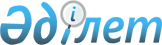 О Плане мероприятий по реализации Государственной программы борьбы с коррупцией на 2001-2005 годы
					
			Утративший силу
			
			
		
					Постановление Правительства Республики Казахстан от 11 апреля 2001 года N 487. Утратило силу постановлением Правительства Республики Казахстан от 19 сентября 2009 года № 1411      Сноска. Утратило силу постановлением Правительства РК от 19.09.2009 № 1411.      Во исполнение Указа Президента Республики Казахстан от 5 января 2001 года N 534 "О Государственной программе борьбы с коррупцией на 2001-2005 годы" Правительство Республики Казахстан постановляет: 

      1. Утвердить прилагаемый План мероприятий по реализации Государственной программы борьбы с коррупцией на 2001-2005 годы (далее - План). 

      2. Центральным и местным исполнительным органам, иным государственным органам (по согласованию) обеспечить надлежащее и своевременное выполнение мероприятий, предусмотренных Планом, и ежегодно к 30 июня и 30 декабря представлять в Агентство Республики Казахстан по борьбе с экономической и коррупционной преступностью (финансовая полиция) информацию по их выполнению. <*> 

      Сноска. Пункт 2 - в редакции постановления Правительства РК от 6 сентября 2004 г. N 936 . 

      2-1. Агентству Республики Казахстан по борьбе с экономической и коррупционной преступностью (финансовая полиция) ежегодно к 10 января и 10 июля представлять в Правительство Республики Казахстан сводную информацию о ходе выполнения Плана и проект доклада Президенту Республики Казахстан о ходе реализации Государственной программы борьбы с коррупцией на 2001-2005 годы. <*> 

      Сноска. Дополнено пунктом 2-1 - постановлением Правительства РК от 6 сентября 2004 г. N 936 . 

      3. Настоящее постановление вступает в силу со дня подписания.      Первый заместитель 

     Премьер-Министра 

     Республики Казахстан                                                  Утвержден 

                                     постановлением Правительства 

                                          Республики Казахстан 

                                     от 11 апреля 2001 года N 487  

      План 

мероприятий по реализации Государственной программы 

борьбы с коррупцией на 2001-2005 годы <*>             Сноска. План мероприятий - в редакции постановления Правительства РК от 19 мая 2003 г. N 461 . Внесены изменения - постановлением Правительства РК от 20 марта 2004 г. N 364 ; от 6 сентября 2004 г. N 936 .                         2001-2002 годы ------------------------------------------------------------------- 

N  !       Мероприятие    !    Форма    ! Ответственные !  Срок 

п/п!                      !  завершения ! за исполнение !исполнения 

-------------------------------------------------------------------     1. Совершенствование правовой базы борьбы с коррупцией ------------------------------------------------------------------- 

1   Разработать и внести   Проект Закона  МФ, СК (по     II 

    на рассмотрение                       согласованию), квартал 

    Мажилиса Парламента                   МЭБП, ГП (по   2001 г. 

    Республики Казахстан                  согласованию) 

    проект Закона 

    Республики Казахстан 

    "Об аудите и контроле 

    за исполнением 

    республиканского и 

    местных бюджетов" 2   Внести изменения и     Проект Закона  МВД, КНБ (по   IY 

    дополнения в Закон                    согласованию), квартал 

    Республики Казахстан                  АФП, ГП (по    2002 г. 

    "О борьбе с корруп-                   согласованию), 

    цией" в части:                        МЮ, АДГС (по 

    - более четкого                       согласованию), 

    определения понятия                   ВС (по согла- 

    "коррупция";                          сованию) 

    - включения в перечень 

    правонарушений, 

    создающих условия для 

    коррупции, предусмот- 

    ренный пунктом 1 

    статьи 12, правонару- 

    шение в виде принятия 

    должностным лицом на 

    административную 

    государственную 

    должность граждан, не 

    прошедших конкурсный 

    отбор; 

    - уточнения сроков 

    наложения и погашения 

    дисциплинарных взыска- 

    ний по коррупционным 

    правонарушениям; 

    - дополнения пункта 4 

    статьи 6 правом 

    Президента Республики 

    Казахстан на возложе- 

    ние функции по борьбе 

    с коррупцией на любой 

    компетентный государ- 

    ственный орган 3   Внести изменения и     Проект Закона  МВД, МЮ, АФП,  IY 

    дополнения в Уголовный                КНБ (по согла- квартал 

    кодекс Республики                    сованию), ГП   2002 г. 

    Казахстан в части:                    (по согласо- 

    - дополнения статьи                   ванию), ВС 

    228 частью 2, предус-                 (по согласо- 

    матривающей в качестве                ванию) 

    квалифицирующего 

    признака наступление 

    "тяжких последствий"; 

    - изменения в диспози- 

    ции статей 307, 314, 

    315 формулировки 

    мотива совершения 

    преступления "в целях 

    извлечения выгод и 

    преимуществ для себя 

    или других лиц или 

    организаций либо 

    нанесения вреда другим 

    лицам и организациям" 4   Внести изменения и     Проект Закона  ГП (по согла-  IY 

    дополнения в Уголовно-                сованию), ВС   квартал 

    процессуальный кодекс                 (по согласо-   2002 г. 

    Республики Казахстан                  ванию), МВД, 

    в части уточнения                     КНБ (по сог- 

    перечня должностных                   ласованию), 

    лиц, уполномоченных на                АФП 

    осуществление между- 

    народных сношений по 

    вопросам оказания 

    правовой помощи по 

    уголовным делам 

-------------------------------------------------------------------               2. Практические меры общего характера 

 

Предупреждение коррупции в сфере государственной службы ------------------------------------------------------------------- 

5   Разработать            Ведомственные  Государствен-  III 

    ведомственные планы    нормативные    ные органы     квартал 

    организационных и      правовые акты                 2001 г. 

    практических мер, 

    направленных на 

    ограничение проявлений 

    коррупции 6   Провести экспертный    Обзор по       МКИОС, казах-  III 

    социологический опрос  результатам    станский ин-   квартал 

    среди представителей   опроса         ститут стра-   2001 г. 

    государственных                       тегических 

    органов, бюджетных                    исследований 

    организаций, иностран-                (по согласо- 

    ных и отечественных                   ванию) 

    коммерческих структур 

    о наличии в законода- 

    тельной базе норм 

    распорядительно- 

    разрешительного харак- 

    тера, порождающих 

    коррупцию 7   Провести международную Информация в   МИД, МЭМР,     III 

    конференцию с привле-  Правительство  АРЕМ, ГП (по   квартал 

    чением научных и                      согласованию), 2001 г. 

    общественных кругов на                КНБ (по сог- 

    тему: "Совершенствова-                ласованию), 

    ние законодательной                   МЮ, МВД, МФ, 

    базы борьбы с корруп-                 АФП, АДГС 

    цией", с целью выра-                  (по согласо- 

    ботки конкретных пред-                ванию) 

    ложений, обсуждения 

    предложенных проектов 

    нормативных правовых 

    актов по упрощению 

    системы лицензирова- 

    ния, получения разре- 

    шений на занятие 

    отдельными видами 

    предпринимательской 

    деятельности в 

    Казахстане 8   В целях статистичес-   Информация в   ГП (по согла-  2001-2002 

    кого и информационного Правительство  сованию), МВД,     гг. 

    обеспечения Закона                     АФП, КНБ (по 

    Республики Казахстан                  согласованию), 

    "О государственной                    АДГС (по сог- 

    службе" создать банк                  ласованию), 

    данных о гражданах,                   ВС (по согла- 

    ранее привлекавшихся к                сованию) 

    ответственности за 

    коррупцию и не имеющих 

    права доступа на 

    государственную службу 

    (постоянного или 

    временного) 9   Совершенствовать       Нормативный    АДГС (по сог-  III 

    механизм создания      правовой акт   ласованию)     квартал 

    действенного кадрового                               2001 г. 

    резерва административ- 

    ных государственных 

    служащих 

------------------------------------------------------------------- 

Противодействие "теневой экономике" - источнику коррупции 

------------------------------------------------------------------- 

10  Проводить мониторинг   Информация в   МФ             Ежеквар- 

    деятельности и анализ  Правительство                 тально 

    поступлений налогов                                  2001-2002 

    крупнейших предприятий                                  гг. 

    республики 11  Осуществлять монито-   Информация в   МФ, МЭБП       Ежеквар- 

    ринг сделок основных   Правительство                 тально 

    экспортеров и контроль                               2001-2002 

    при применении                                          гг. 

    трансфертных цен при 

    реализации на экспорт 12  Внести изменения и     Совместный     НБ (по согла-  II 

    дополнения в           нормативный    сованию),      квартал 

    Инструкцию об органи- правовой акт   МФ, АТК, МЭБП  2001 г. 

    зации экспортно-импорт- 

    ного валютного контроля 

    в Республике Казахстан в 

    целях повышения 

    эффективности контроля 13  Проводить анализ       Информация в   МФ, НБ (по     Ежеквар- 

    выполнения резидентами Правительство  согласованию), тально 

    своих обязательств по                 АТК            2001-2002 

    возврату валютных                                       гг. 

    средств либо обеспече- 

    нию поставки товаров 

    по контрактам 14  Внедрить автоматизи-   Информация в   МИТ, АТК       Июль, 

    рованную систему       Правительство                 январь, 

    экспортного контроля                                 ежегодно 

    (АСЭК), создать единую 

    республиканскую конт- 

    рольно-информационную 

    систему в области 

    экспортного контроля 15  Участие в подготовке   Предложения    АТК            I 

    проекта единого        в проект                      полугодие 

    порядка декларирования соглашения                    2001 г. 

    товаров, перемещаемых 

    через внешние 

    таможенные границы 

    государств-участников 

    Таможенного союза 16  Внедрить в практику    Проект         АТК, МЭБП      III 

    систему независимой    постановления                 квартал 

    оценки стоимости       Правительства                 2001 г. 

    товаров, импортируемых 

    на таможенную 

    территорию Республики 

    Казахстан 17  Принять меры по        Совместный     АФП, МВД, МФ,  Ежегодно 

    выявлению и пресечению план           НБ (по согла- 

    деятельности организа- мероприятий    сованию), АТК 

    ций, занимающихся 

    обналичиванием 

    ("отмыванием") денег 

    через счета, открытые 

    в банках 18  Провести анализ        Информация в   МИТ, НБ (по     2002 г. 

    экономической эффек-   Правительство  согласованию), 

    тивности введения                     АТК 

    гарантированного 

    обеспечения экспортно- 

    импортных операций 19  Расширение             Международные  АТК, НБ (по    2001-2002 

    межгосударственной     договоры       согласованию),     гг. 

    договорной базы по                    МИД 

    вопросам: 

    - обмена информацией 

    и оказания содействия 

    в возврате денег, 

    перемещенных за рубеж 

    посредством незаконных 

    валютных и экспортно- 

    импортных операций 

    - создания 

    с сопредельными 

    государствами единых 

    информационных систем 

    для оперативного 

    обмена информацией о 

    грузах, перемещаемых 

    через границу, в том 

    числе и транзитных 

------------------------------------------------------------------- 

Обеспечение прозрачности механизмов государственной экономической 

политики 

------------------------------------------------------------------- 

20  Провести инвентариза-  Информация в   МФ, АТК, ГП    2001 г. 

    цию таможенного        Правительство  (по согласова- 

    законодательства на                   нию), МЮ, МЭБП 

    предмет сокращения 

    необоснованных льгот 21  Усилить контроль за    Информация в   МФ, МИТ, МЭБП   Январь 

    целевым и эффективным  Совет                         ежегодно 

    использованием         Безопасности, 

    гарантированных        Правительство 

    государством займов и 

    государственных 

    внешних займов 22  Осуществлять анализ    Информация в   МИТ, МСХ,       Январь 

    товарных рынков и на   Правительство  АРЕМ, МЭМР     ежегодно 

    его основе разрабаты- 

    вать комплекс 

    мероприятий по защите 

    внутреннего рынка 23  Разработать и внедрить Информация в   МФ              Декабрь 

    автоматизированную     Правительство                   2002 г. 

    систему по учету и 

    мониторингу 

    государственных 

    закупок 24  Публиковать ежегодные  Информация в   АРЕМ, МТК, МФ, IY 

    отчеты о результатах   Правительство  МИТ, МЭМР      квартал 

    финансовой деятель-                                  ежегодно 

    ности национальных 

    компаний и субъектов 

    естественных монополий 25  Составить кадастр      Информация в   МФ, МИТ        Июль, 

    финансово несостоя-    Правительство                 январь 

    тельных предприятий                                  ежегодно 

    страны 26  Публиковать и прово-   Информация в   МИД             Январь 

    дить разъяснительные   Правительство                 ежегодно 

    работы по механизму 

    предоставления льгот 

    на прямые инвестиции 27  Обеспечить транспа-    Информация в   МИД, МЭМР,      Декабрь 

    рентность заключения   Правительство  МТК, МГД,       ежегодно 

    контрактов с иностран-                МИТ, МФ 

    ными и отечественными 

    компаниями, публикацию 

    результатов их выпол- 

    нения, за исключением 

    контрактов (догово- 

    ров), не подлежащих 

    разглашению в соответ- 

    ствии с действующим 

    законодательством о 

    национальной безопас- 

    ности и государствен- 

    ных секретах 28  Разработать порядок    Проект         АРЕМ, МФ        2002 г. 

    (в случае необходи-    нормативного 

    мости разработать      правового 

    законопроект о внесе-  акта 

    нии изменений и 

    дополнений в законо- 

    дательные акты) 

    использования субъек- 

    тами естественных 

    монополий средств, 

    высвобождаемых в 

    результате исчисления 

    амортизационных 

    отчислений 

------------------------------------------------------------------- 

Региональные программы борьбы с коррупцией 

------------------------------------------------------------------- 

29  Разработать региональ- Информация в   Акимы          II 

    ные программы борьбы   Правительство  областей,      квартал 

    с коррупцией на                       гг. Астана,    2001 г. 

    2001-2005 годы                        Алматы 30  Реализовать            Информация в   Акимы          Июль, 

    региональные программы Правительство  областей,      январь 

    борьбы с коррупцией                   гг. Астана,    ежегодно 

    на 2001-2005 годы                     Алматы 

------------------------------------------------------------------- 3. Укрепление правоохранительных органов и судебной защиты ------------------------------------------------------------------- 

31  Рекомендовать при      Решения        Акимы          2001-2002 

    формировании местных   акимов         областей,         гг. 

    бюджетов выделение                    гг. Астаны, 

    денежных средств на                   Алматы, МВД 

    повышение уровня 

    материально-техничес- 

    кого обеспечения 

    органов внутренних 

    дел, внедрения 

    современных информа- 

    ционных технологий 32  Обеспечить учет        Международные  МВД, АФП, КНБ  2001-2002 

    интересов правоохра-   договоры       (по согласова-    гг. 

    нительных органов                     нию), ГП (по 

    Республики Казахстан в                согласованию), 

    проектах международных                МИД, МИТ, МФ 

    договоров с зарубежны- 

    ми странами и 

    организациями, 

    сотрудничающими с 

    Казахстаном в сфере 

    подготовки и 

    переподготовки кадров 

    на безвозмездной 

    основе 33  Ввести в практику      Постановление  МВД, АФП, КНБ  Ежегодно 

    обращение в Верховный  пленарного     (по согласова- 

    Суд для рассмотрения   заседания      нию), ГП (по 

    на пленарном заседании Верховного     согласованию) 

    вопросов, возникающих  Суда 

    при расследовании и 

    рассмотрении уголовных 

    дел, связанных с 

    коррупционными 

    преступлениями, 

    обобщения судебной 

    практики, а также дачи 

    по ним соответствующих 

    разъяснений 34  Внедрить единую        Информация в   ГП (по согла-   2001 г. 

    унифицированную право- Правительство  сованию), АФП, 

    вую статистическую                    МИТ, КНБ (по 

    систему в масштабах                   согласованию), 

    республики                            ВС (по согла- 

                                          сованию) 35  Выработать механизмы   Совместный     ГП (по согла-      I 

    эффективного и четкого нормативный    сованию), АДГС полугодие 

    взаимодействия и       правовой акт,  (по согласова-  2001 г. 

    координации деятель-   рекомендации   нию), АФП, 

    ности правоохранитель-                МВД, акимы 

    ных органов и                         областей, 

    дисциплинарных советов                гг. Астаны и 

    областей, гг. Астаны и                Алматы 

    Алматы в вопросах 

    организации работы по 

    борьбе с коррупцией 

-------------------------------------------------------------------    4. Пропаганда государственной антикоррупционной политики ------------------------------------------------------------------- 

36  Разработать и осущест- План           МКИОС, МВД,      I 

    вить межведомственный  мероприятий    АФП, АТК, ГП   квартал 

    план мероприятий                      (по согласо-   ежегодно 

    информационно-                        ванию), КНБ 

    пропагандистского                     (по согласо- 

    обеспечения                           ванию), АДГС 

    антикоррупционной                     (по согласо- 

    деятельности государ-                 ванию), акимы 

    ства, в рамках                        областей, 

    которого необходимо                   гг. Астаны и 

    обеспечить широкое                    Алматы 

    информирование 

    населения о ходе 

    борьбы с коррупцией в 

    стране, пропаганду 

    антикоррупционной 

    политики государства 37  Ввести в учебные       Нормативный    МОН            III 

    программы дисциплины   правовой акт                  квартал 

    "Основы права" раздел                                2001 г. 

    по антикоррупционному 

    законодательству и 

    способах борьбы с 

    коррупцией во всех 

    высших учебных 

    заведениях республики, 

    независимо от форм 

    собственности и 

    ведомственной 

    принадлежности 38  Организовать           Обобщенные     МКИОС, МИД,     

    конференции, круглые   результаты     МВД, АФП, КНБ   

    столы на тему борьбы с проведенных    (по согласова- 

    коррупцией с участием  мероприятий с  нию), АДГС (по 

    международных          рекоменда-     согласованию) 

    организаций:           циями и 

    - круглый стол "Поиск  предложениями                 2001 г. 

    оптимальных и          по совершен- 

    эффективных механизмов ствованию 

    взаимодействия         борьбы с 

    государственных        коррупцией в 

    органов и общественных республике 

    институтов в борьбе с 

    коррупцией"; 

    - конференцию "борьба                                2002 г. 

    с коррупцией: право- 

    вой, экономический, 

    социальный аспекты" 39  Проводить круглые      Информация в   Акимы          Июль, 

    столы по проблемам     Правительство  областей,      январь 

    борьбы с коррупцией на                гг. Астаны и   ежегодно 

    местном уровне с                      Алматы 

    участием дисциплинар- 

    ных советов, местных 

    государственных орга- 

    нов, неправительст- 

    венных организаций, 

    СМИ 

-------------------------------------------------------------------     5. Развитие международного сотрудничества в борьбе с 

                         коррупцией ------------------------------------------------------------------- 

40  Налаживать и укреплять Информация в   МВД, АФП, КНБ  Ежегодно 

    сотрудничество с       Правительство  (по согласова- 

    иностранными государ-                 нию), ГП (по 

    ствами, международными                согласованию), 

    и иными неправительст-                МИД 

    венными организациями 

    по вопросам борьбы с 

    коррупцией 41  Принимать участие в    Международные  ГП (по согла-  Постоянно 

    международных програм- договоры       сованию), КНБ 

    мах и заключении                      (по согласова- 

    международных догово-                 нию), МИД, 

    ров, направленных на                  МВД, АФП, АДГС 

    борьбу с коррупцией                   (по согласова- 

                                          нию) 42  В целях обеспечения    Международные  МВД, КНБ (по   Постоянно 

    принципа неотвратимос- договоры,      согласованию), 

    ти наказания в отно-   нормативные    АФП, ГП (по 

    шении лиц, совершивших правовые       согласованию), 

    коррупционные преступ- акты           МИД 

    ления и скрывшихся на 

    территории других 

    стран, осуществлять 

    целенаправленную 

    работу по заключению 

    международных догово- 

    ров со странами 

    ближнего и дальнего 

    зарубежья об экстра- 

    диции преступников 43  Развивать дальнейшее   Информация в   МВД, АФП, МИД,  Ежегодно 

    взаимодействие         Правительство  КНБ (по согла- 

    правоохранительных                    сованию), ГП 

    органов и специальных                 (по согласова- 

    служб Республики                      нию) 

    Казахстан с аналогич- 

    ными службами других 

    государств, осущест- 

    влять совместные 

    мероприятия с целью 

    выявления, предупреж- 

    дения и пресечения 

    действий, сопряженных 

    с коррупцией 44  Оказывать всемерное    Информация в   ГП (по согла-   Ежегодно 

    содействие международ- Правительство  сованию), МИД, 

    ным организациям в                    МВД, АТК, 

    проведении учебных                    акимы облас- 

    программ, форумов,                    тей, гг. 

    конференций по                        Астаны и 

    тематике борьбы с                     Алматы 

    коррупцией 

-------------------------------------------------------------------                          2003-2005 годы ------------------------------------------------------------------- 

N  !       Мероприятие    !    Форма    ! Ответственные !  Срок 

п/п!                      !  завершения ! за исполнение !исполнения 

-------------------------------------------------------------------     1. Совершенствование правовой базы борьбы с коррупцией 

------------------------------------------------------------------- 

1   Разработать проект     Проект Закона  АБЭКП, НБ (по    II 

    Закона Республики                     согласованию), полугодие 

    Казахстан "О противо-                 МФ, АТК, ГП    2004 г. 

    действии легализации                  (по согласова- 

    (отмыванию) доходов,                  нию) 

    полученных незаконным 

    путем" 2   Рассмотреть            Решение        МЮ, МФ         IY 

    целесообразность       межведом-                     квартал 

    внесения изменений и   ственной                      2003 г. 

    дополнений в Закон      комиссии по 

    Республики Казахстан   законопроект- 

    "О борьбе              ной деятель- 

    с коррупцией" в части: ности 

    - устранения 

    противоречия статьи 

    9 Закона статье 171 

    Кодекса Республики 

    Казахстан "О налогах и 

    других обязательных 

    платежах в бюджет"; 

    - уточнения действий 

    государственных 

    служащих при сдаче 

    имущества в аренду 3   Внести предложения по  Предложения в  МЮ, ГП (по      Июнь 

    законодательному       Правительство  согласованию),  2003 г. 

    урегулированию и                      МВД, АФП, КНБ 

    внедрению правовой                    (по согласова- 

    экспертизы проектов                   нию) 

    законов и иных 

    нормативных правовых 

    актов со специальной 

    антикоррупционной 

    направленностью, в 

    том числе в целях 

    ликвидации отсылочных 

    норм 

-------------------------------------------------------------------             2. Практические меры общего характера 

 

Предупреждение коррупции в сфере государственной службы ------------------------------------------------------------------- 

4   Внести изменения и     Ведомственные  Государствен-  II 

    дополнения в           нормативные    ные органы     квартал 

    ведомственные планы    правовые акты                 2003 г. 

    организационных и 

    практических мер, 

    направленных на 

    усиление борьбы с 

    коррупцией 5   Реализация             Информация в   Государствен-  Июнь, 

    ведомственных планов   Правительство  ные органы     декабрь 

    организационных и                                    2003-2005 

    практических мер,                                       гг. 

    направленных на 

    борьбу с коррупцией 6   Внести на рассмотрение Решение        МЭБП, МТСЗН,   2003 г. 

    Республиканской        Республикан-   государствен- 

    бюджетной комиссии     ской бюджет-   ные органы 

    вопрос поэтапного      ной комиссии 

    увеличения заработной 

    платы и денежного 

    содержания государст- 

    венным служащим, 

    а также улучшения их 

    социального 

    обеспечения 7   Обеспечить работу по   Информация в   МФ             IY 

    усовершенствованию     Правительство                 квартал 

    механизма проверки                                   2003 г. 

    достоверности 

    деклараций о доходах 

    государственных 

    служащих 8   Внести предложения по  Предложения в  МИТ, АРЕМ, ГП   Июнь 

    созданию банка данных  Правительство  (по согласова-  2003 г. 

    о субъектах предприни-                нию), МВД, 

    мательской деятель-                   АФП, АТК, КНБ 

    ности, причастных к                   (по согласова- 

    коррупции, с целью                    нию), АГЗ 

    исключения возможности 

    их участия в выполне- 

    нии государственных 

    заказов и контрактов 

------------------------------------------------------------------- 

Противодействие "теневой экономике" - источнику коррупции 

------------------------------------------------------------------- 

9   Проводить мониторинг   Информация в   МФ             5 числа 

    деятельности и анализ  Правительство                 второго 

    поступлений налогов                                  месяца 

    крупнейших предприятий                               следующего 

    республики                                           за отчет- 

                                                         ным квар- 

                                                         талом 

                                                         2003-2005 

                                                            гг. 10  Осуществлять монито-   Информация в   МФ, АТК, МИТ   1 числа 

    ринг сделок основных   Правительство                 второго 

    экспортеров и контроль                               месяца 

    при применении                                       следующего 

    трансфертных цен при                                 за отчет- 

    реализации на экспорт                                ным квар- 

                                                         талом 

                                                         2003-2005 

                                                            гг. 11  Осуществить комплекс   Соответ-       МВД,АБЭКП, КНБ  Июнь, 

    оперативно-розыскных   ствующие       (по согласова- декабрь 

    мероприятий,           мероприятия    нию)           2003-2005 

    направленных на                                         гг. 

    выявление и пресечение 

    деятельности лиц, 

    лоббирующих интересы 

    физических и юриди- 

    ческих лиц при 

    проведении конкурсов 

    по гос.закупкам 12  Проводить анализ       Информация в   АТК, НБ (по    Ежеквар- 

    выполнения резидентами Правительство  согласованию)  тально 

    своих обязательств по                                2003-2005 

    возврату валютных                                       гг. 

    средств либо обеспече- 

    нию поставки товаров 

    по контрактам 13  Проводить оперативно-  Соответ-       МВД, АБЭКП, КНБ  Июнь, 

    розыскные и профилак-  ствующие       (по согласова- декабрь 

    тические мероприятия,  мероприятия    нию), ГП (по   2003-2005 

    направленные на защиту                согласованию)     гг. 

    субъектов предпринима- 

    тельства от незакон- 

    ного вмешательства со 

    стороны работников 

    контролирующих 

    государственных 

    органов 14  Принять меры по        Совместный     АБЭКП, МВД, МФ,  Ежегодно 

    выявлению и пресечению план           НБ (по согла- 

    деятельности организа- мероприятий    сованию) 

    ций, занимающихся 

    незаконным обналичива- 

    нием ("отмыванием") 

    денег через счета, 

    открытые в банках 15  Расширение             Международные  АТК, АБЭКП, НБ   2003-2005 

    межгосударственной     договоры       (по согласова-    гг. 

    договорной базы по                    нию), ГП (по 

    вопросу обмена                        согласованию), 

    информацией и оказания                МИД 

    содействия в возврате 

    денег, перемещенных 

    за рубеж посредством 

    незаконных валютных и 

    экспортно-импортных 

    операций 16  Осуществлять контроль  Информация в   АБЭКП, СК (по    Июнь, 

    за целевым использова- Правительство  согласованию), декабрь 

    нием финансовых                       МФ, МВД, КНБ   2003-2005 

    средств, выделяемых из                (по согласова-    гг. 

    республиканского                      нию), МТК, МСХ 

    бюджета на реализацию 

    инвестиционных проек- 

    тов, строительство и 

    реконструкцию 

    автомобильных дорог 

    республиканского 

    значения, поддержку 

    сельского хозяйства. 

    При выявлении 

    контролирующими 

    государственными 

    органами правонаруше- 

    ний материалы проверок 

    оперативно представ- 

    лять в органы финан- 

    совой полиции 17  Провести проверки      Соответствую-  ГП (по согла-  IY 

    применения министерст- щие проверки   сованию),      квартал 

    вами, агентствами,                    АФП, МВД, КНБ  2003 г. 

    ведомствами и                         (по согласова- 

    национальными компа-                  нию), АГЗ 

    ниями законодательства 

    о государственных 

    закупках 

------------------------------------------------------------------- 

Обеспечение прозрачности механизмов государственной экономической 

политики 

------------------------------------------------------------------- 

18  Создать на базе        Информация в   МОН, МЮ        II 

    Казахского гуманитар-  Правительство                 квартал 

    но-юридического                                      2003 г. 

    университета Центр по 

    изучению проблем 

    борьбы с коррупцией, 

    организованной 

    преступностью и 

    экономическими 

    преступлениями 19  Усилить контроль за    Информация в   МФ, МЭБП       Ежегодно 

    целевым и эффективным  Правительство 

    использованием 

    гарантированных 

    государством займов и 

    государственных 

    внешних займов 20  Проводить анализ       Информация в   МИТ, МСХ,      Ежегодно 

    товарных рынков и на   Правительство  АРЕМ 

    его основе разрабаты- 

    вать комплекс 

    мероприятий по защите 

    внутреннего рынка 21  Осуществлять контроль  Информация в   АРЕМ, МТК,     IY 

    за опубликованием      Правительство  МЭБП, МЭМР     квартал 

    субъектами естествен-                                2003-2005 

    ных монополий в СМИ                                     гг. 

    ежегодных отчетов 

    о результатах финан- 

    совой деятельности 22  Вести реестр           Информация в   МФ, МИТ        Июнь, 

    несостоятельных        Правительство                 декабрь 

    предприятий страны                                   2003-2005 

                                                            гг. 23  Публиковать и прово-   Информация в   МИТ            Ежегодно 

    дить разъяснительные   Правительство 

    работы по механизму 

    предоставления льгот 

    на прямые инвестиции 24  Разработать            Методические   АБЭКП, АТК, НБ   II 

    методические рекомен-  рекомендации   (по согласо-   полугодие 

    дации о порядке                       ванию), ВС (по 2004 г. 

    применения существую-                 согласованию) 

    щих правовых норм, 

    регулирующих процедуру 

    и механизм возврата 

    денежных средств, 

    находящихся на счетах 

    в странах ближнего и 

    дальнего зарубежья, 

    полученных в результа- 

    те преступной деятель- 

    ности и "отмывания" 

    капиталов 25  Внедрить               Информация в   АГЗ            II 

    автоматизированную     Правительство                 полугодие 

    систему по учету и                                   2003 г. 

    мониторингу 

    государственных 

    закупок 

------------------------------------------------------------------- 

Региональные программы борьбы с коррупцией 

------------------------------------------------------------------- 

26  Внести изменения и     Информация в   Акимы          II 

    дополнения в           Правительство  областей,      квартал 

    региональные программы                гг. Астаны и   2003 г. 

    борьбы с коррупцией                   Алматы 

    на 2001-2005 годы, 

    направленные на 

    усиление и устранение 

    условий, порождающих 

    коррупцию 27  Реализовать            Информация в   Акимы          Июнь, 

    региональные программы Правительство  областей,      декабрь 

    борьбы с коррупцией                   гг. Астаны и   ежегодно 

    на 2003-2005 годы                     Алматы 28  Обеспечить четкое      Решение        Акимы          I 

    взаимодействие и                      областей,      полугодие 

    координацию деятель-                  гг. Астаны и   2003 г. 

    ности правоохранитель-                Алматы 

    ных органов с дисцип- 

    линарными советами 

    областей, гг. Астаны и 

    Алматы в вопросах 

    борьбы с коррупцией 

------------------------------------------------------------------- 3. Укрепление правоохранительных органов и судебной защиты ------------------------------------------------------------------- 

29  Рекомендовать при      Предложения в  МВД, АБЭКП, КНБ  2004-2005 

    формировании бюджетов  Правитель-     (по согласова-    гг. 

    выделение денег на     ство, решения  нию), ГП (по 

    повышение уровня       акимов         согласованию), 

    материально-техничес-                 акимы 

    кого обеспечения                      областей, 

    правоохранительных и                  гг. Астаны и 

    специальных органов,                  Алматы 

    внедрение современных 

    информационных 

    технологий 30  Участвовать в заключе- Международные  МВД, АБЭКП, КНБ  2003-2005 

    нии международных      договоры       (по согласова-    гг. 

    договоров с зарубеж-                  нию), ГП (по 

    ными странами и                       согласованию), 

    организациями по                      МИД, МЭБП 

    вопросам подготовки и 

    переподготовки кадров 

    на безвозмездной 

    основе 31  Ввести в практику      Постановления  МВД, АБЭКП, КНБ  2004-2005 

    обращение в Верховный  пленарного     (по согласова-    гг. 

    Суд для рассмотрения   заседания      нию), ГП (по 

    на пленарном заседании Верховного     согласованию), 

    вопросов, возникающих  Суда           ВС (по согла- 

    при расследовании и                   сованию) 

    рассмотрении уголовных 

    дел, связанных с 

    коррупционными 

    преступлениями, 

    обобщения судебной 

    практики с соответст- 

    вующим разъяснением 

-------------------------------------------------------------------    4. Пропаганда государственной антикоррупционной политики ------------------------------------------------------------------- 

32  Разработать и осущест- План           Мининформ, МВД,  I 

    вить межведомственный  мероприятий    АБЭКП, МФ, АТК,  квартал 

    план мероприятий                      ГП (по согла-  2003-2005 

    информационно-                        сованию), КНБ     гг. 

    пропагандистского                     (по согласова- 

    обеспечения                           нию), АДГС (по 

    антикоррупционной                     согласованию), 

    деятельности государ-                 акимы 

    ства, в рамках                        областей, 

    которого необходимо                   гг. Астаны и 

    обеспечить широкое                    Алматы 

    информирование 

    населения о ходе 

    борьбы с коррупцией в 

    стране, пропаганду 

    антикоррупционной 

    политики государства 33  Объявить открытый      Информация в   МОН            I 

    (закрытый) грантовый   Правительство                 полугодие 

    курс на тему                                         2004 г. 

    "Противодействие 

    коррупции в органах 

    государственной 

    власти", целью 

    которой должно быть 

    содействие становле- 

    нию реальных механиз- 

    мов противодействия 

    проявлениям коррупции 

    в центральных и 

    местных органах власти 34  Организовать           Конференции,   Мининформ, МИД, 

    конференции, круглые   круглые столы  МВД, АБЭКП, КНБ 

    столы на тему борьбы с                (по согласова-   

    коррупцией с участием                 нию), АДГС (по 

    международных                         согласованию),   

    организаций:                          ГП (по согла- 

    - круглый стол "Борьба                сованию)         2003 г. 

    с коррупцией как 

    условие построения 

    гражданского 

    общества"; 

    - круглый стол "Борьба                                 2004 г. 

    с коррупцией как 

    фактор укрепления 

    внутриполитической 

    стабильности и 

    безопасности 

    государства"; 

    - круглый стол "Роль                                   2005 г. 

    средств массовой 

    информации и 

    неправительственных 

    организаций в 

    формировании 

    антикоррупционного 

    общественного мнения" 35  Проводить круглые      Информация в   Акимы          Июнь, 

    столы по проблемам     Правительство  областей,      декабрь 

    борьбы с коррупцией на                гг. Астаны и   2003-2005 

    местном уровне с                      Алматы            гг. 

    участием дисциплинар- 

    ных советов, местных 

    государственных 

    органов, неправитель- 

    ственных организаций, 

    СМИ 36  Ввести в программу     Учебный план   МОН, учебные   2003-2005 

    обучения в высших и                   заведения         гг. 

    средних учебных                       государствен- 

    заведениях страны                     ных органов 

    обязательную дисципли- 

    ну "Коррупция и 

    правовые методы ее 

    предупреждения" 

-------------------------------------------------------------------      5. Развитие международного сотрудничества в борьбе с 

                           коррупцией ------------------------------------------------------------------- 

37  Налаживать и укреплять Информация в   МВД, АБЭКП, КНБ  Ежегодно 

    сотрудничество с       Правительство  (по согласова- 

    иностранными государ-                 нию), ГП (по 

    ствами, международными                согласованию), 

    и иными неправительст-                МИД 

    венными организациями 

    по вопросам борьбы с 

    коррупцией 38  Принимать участие в    Международные  ГП (по согла-  2003-2005 

    международных програм- договоры       сованию), КНБ     гг. 

    мах и заключении                      (по согласова- 

    международных догово-                 нию), МИД, 

    ров, направленных на                  МВД, АБЭКП, 

    борьбу с коррупцией                   АДГС (по сог- 

                                          ласованию) 39  В целях обеспечения    Международные  ГП (по согла-  2003-2005 

    принципа неотвратимос- договоры,      сованию), МВД,    гг. 

    ти наказания в отноше- нормативные    КНБ (по согла- 

    нии лиц, совершивших   правовые акты  сованию), АБЭКП, 

    коррупционные преступ-                МИД 

    ления и скрывшихся на 

    территории других 

    стран, осуществлять 

    целенаправленную 

    работу по заключению 

    международных догово- 

    ров со странами 

    ближнего и дальнего 

    зарубежья об экстра- 

    диции преступников 40  Развивать дальнейшее   Международные  МВД, АБЭКП, МИД, 2003-2005 

    взаимодействие         договоры,      КНБ (по согла-    гг. 

    правоохранительных     нормативные    сованию), ГП 

    органов и специальных  правовые акты  (по согласова- 

    служб Республики                      нию) 

    Казахстан с аналогич- 

    ными службами других 

    государств, осущест- 

    влять совместные 

    мероприятия с целью 

    выявления, предупреж- 

    дения и пресечения 

    действий, сопряженных 

    с коррупцией 41  Оказывать всемерное    Информация в  ГП (по согла-   Ежегодно 

    содействие международ- Правительство сованию), МИД, 

    ным организациям в                   МВД, МФ, АТК, 

    проведении учебных                   акимы 

    программ, форумов,                   областей, 

    конференций по                       гг. Астаны и 

    тематике борьбы с                    Алматы 

    коррупцией 

-------------------------------------------------------------------       Примечание: 

      Расшифровка аббревиатур:       ВС     - Верховный Суд 

      ГП     - Генеральная прокуратура 

      НБ     - Национальный Банк 

      СК     - Счетный комитет по контролю за исполнением 

               республиканского бюджета 

      КНБ    - Комитет национальной безопасности 

      АДГС   - Агентство по делам государственной службы 

      МВД    - Министерство внутренних дел 

      МЭБП   - Министерство экономики и бюджетного планирования 

      МЭМР   - Министерство энергетики и минеральных ресурсов 

      МТК    - Министерство транспорта и коммуникаций 

      МТСЗН  - Министерство труда и социальной защиты населения 

      МОН    - Министерство образования и науки 

      МФ     - Министерство финансов 

      МИД    - Министерство иностранных дел 

      МЮ     - Министерство юстиции 

      МСХ    - Министерство сельского хозяйства 

      МИТ    - Министерство индустрии и торговли 

      АТК    - Агентство таможенного контроля 

      АГЗ    - Агентство по государственным закупкам 

      АФП    - Агентство финансовой полиции 

      АРЕМ   - Агентство по регулированию естественных монополий и 

               защите конкуренции               

      Мининформ - Министерство информации Республики Казахстан 

      МИ     - Министерство информации 

      АБЭКП  - Агентство Республики Казахстан по борьбе с экономической и коррупционной преступностью (финансовая полиция) 
					© 2012. РГП на ПХВ «Институт законодательства и правовой информации Республики Казахстан» Министерства юстиции Республики Казахстан
				